Техникийн тодорхойлолт: LC1D65Q7C TeSys D 3 туйлт Контактор 65А, 380В 50/60Гц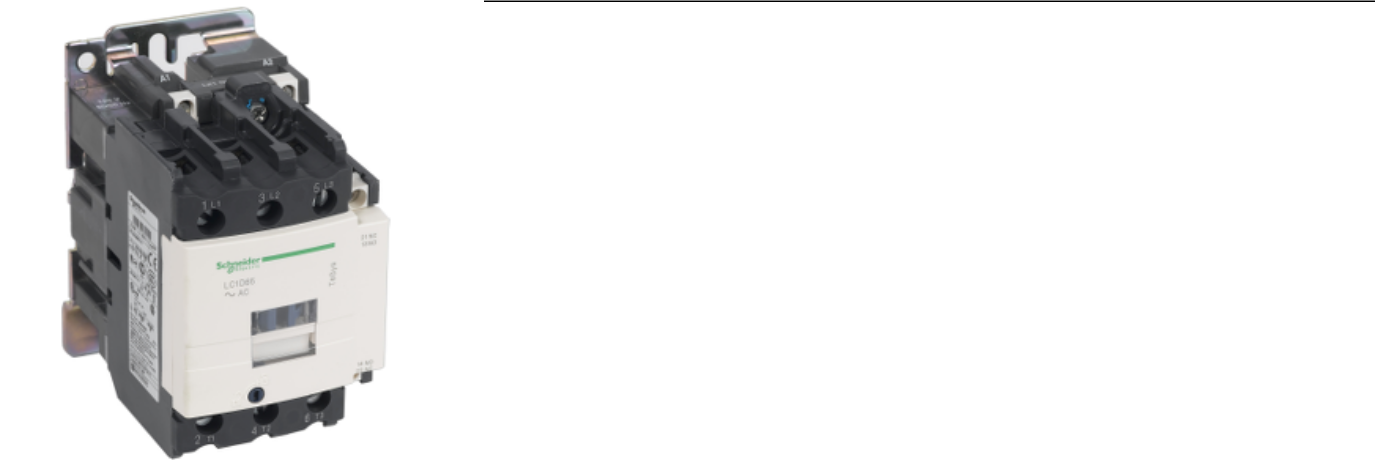 Үндсэн үзүүлэлтүүдТөрөл                                                         TesysБүтээгдэхүүний нэршил                          Tesys DБүтээгдэхүүн төрөл                                  КонтакторТоноглолын богино нэршил                    LC1D Контакторын хэрэглээ                              Моторын удирдлага                                                                    Ресистив ачаалалАшиглалтын категори                              АС-3                                                                    АС-1                                                                    AC-4Туйлын тоо                                                3 NoАшиглалтын гүйдэл                                 80А (<600C-д) - <=440В (хувьсах) АС-3хүчний                                                                     хэлхээнд                                                                    65А (<600C-д) - <=440В (хувьсах) АС-1 хүчний хэлхээндUc удирдлагын хэлхээний хүчдэл           Хувьсах 380В 50/60ГцТуслах контакт                                          1 NO+1NCАшиглалтын хүчдэл                                 Хүчний хэлхээнд  <=690В (хувьсах)                                                                     Хүчний хэлхээнд <=300В (тогтмол) 25…400ГцХөдөлгүүрийн чадал кВт                         11кВт 400В-д (хувьсах) 50/60Гц (AC-4)                                                                    37кВт 500В-д (хувьсах) 50/60Гц (AC-3)                                                                    18.5кВт 220/240В-д (хувьсах) 50/60Гц (AC-3)                                                                    30кВт 380/400В-д (хувьсах) 50/60Гц (AC-3)                                                                    37кВт 660/690В -д (хувьсах) 50/60Гц (AC-3)                                                                    37кВт 415/440В-д (хувьсах) 50/60Гц (AC-3)Цахилгааны насжилт                                  1.5кА2.с 80А АС-1 Ue <=440В-д                                                                       1.5кА2.с 65А АС-3 Ue <=440В-д                                                                       2.5кА2.с 42А АС-3 Ue 660/690В-д Механикийн насжилт                                  6кА2.сАшиглалтын үеийн хамгийн их давтамж 3600 удаа/цаг темпеартур <600CАжиллах хугацаа                                         20...26 мс залгах                                                                       8...12 мс таслах Ith хэт ачааллын үеийн гүйдэл                  10А (600C) сигналын хэлхээнд                                                                      80А (600C) хүчний хэлхээндДундаж эсэргүүцэл                                     1 мОм Ith 80А, 50Гц хүчний хэлхээндДулааны алдагдал                                       6...10Вт 50/60ГцIcw зөвшөөрөгдсөн богино хугацаанд       520А 400С – 10 секунд (хүчний хэлхээнд)Авч болох гүйдлийн утга                            900А 400С – 1 секунд (хүчний хэлхээнд)                                                                       110А 400С – 10минут  (хүчний хэлхээнд)                                                                       260А 400С – 1 минут (хүчний хэлхээнд)                                                                       100А –  1секунд сигналын хэлхээнд                                                                       120А –  500мс сигналын хэлхээнд                                                                       140А – 100мс сигналын хэлхээндРелетэй цуг хэрэглэгдэх гал хамгаалагч   10А gG хүчний хэлхээнд IEC60947-5-1 стандартад                                                                         нийцсэн                                                                       125A gG<=690В хүчний хэлхээнд                                                                        160А gG <= 690В хүчний хэлхээнд Ихсэх хүчдэлийн категори                        IIIUi зөвшөөрөгдөх тусгаарлах хүчдэл        Хүчний хэлхээнд: 690В IEC60947-4-1 стандартад                                                                       нийцсэнСтандартууд                                                 СSA C22.2 No 14                                                                       EN 60947-5-1                                                                       EN 60947-4-1                                                                       IEC 60947-5-1                                                                       IEC 60947-4-1                                                                       UL 508 Тусгаарлалтын эсэргүүцэл>10мОм сигналын хэлхээндЧангалгаа хийх Хүчний  хэлхээ:                                         5 Нм хүчээр Ø 6...8  мм халив/атвёртка/ ашиглан чангалах                                                                     5 Нм хүчээр 6 талт 4мм-ийн тусгай халив атвёртка/                                                                      ашиглан чангалах                                                                                                                                    5 Нм хүчээр Ø 6  халив/атвёртка/ ашиглан чангалах М6                                                                     5 Нм хүчээр Ø 8 халив/атвёртка/ ашиглан клем дээр                                                                      Чангалах M6Удирдлагын хэлхээ:                                  1.2Нм хүчээр Ø 6  халив/атвёртка/ ашиглан чангалах                                                                     1.2Нм хүчээр No 2нэмэх халив/атвёртка/ ашиглан                                                                       чангалахКонтакторын хэмжээӨндөр                                                            127ммӨргөн                                                            75ммЗузаан                                                            119ммЖин                                                               1.4кгОрчны үзүүлэлтүүдСтандарт GB 14048.4IEC 60947-4-1Ус тоосны хамгаалалтIP2х хамгаалалттай IEC60529 стандартад нийцсэнАшиглалтын үед орчны                              -40...600Схэвийн температурХадгалалтын үеийн орчны температур     -60...800СЗөвшөөрөгдөх агаарын температурын      -40...700СХэмжээАшиглах газрын түвшин                            Далайн түвшнээс дээш 3000м-ээс дээргүйМеханик бат бөх байдал                             Чичиргээ үүсэх -контактор салгаатай үед 5...300Гц                                                                                       IEC60068-2-6                                                                       Чичиргээ үүсэх- контактор залгаатай үед 5...300Гц                                                                       IEC60068-2-6Үйлдвэрийн баталгаа Баталгаа                                                         18 сар